Vlastnosti plamenePracovní list je určen pro žáky 2. stupně základních škol. Jeho cílem je seznámit je s vlastnostmi plamene, barvením plamene různými kationty a s výstražnými symboly.Kvíz: Vlastnosti plamene_______________________________________________________Jakou teplotu má plamen zápalky?250 až 350 °C650 až 850 °C1250 až 1350 °CKde je teplota plamene nejnižší a kde naopak nejvyšší?…………………………………………………………………………………………………………………………………………………………………………………………………………………………………………………………………………………………………………………………………………………………………………………………………………………………………………………………………………Doplňte název kationtu a jeho barvu zbarvení plamene:K výstražným symbolům doplňte jejich názvy: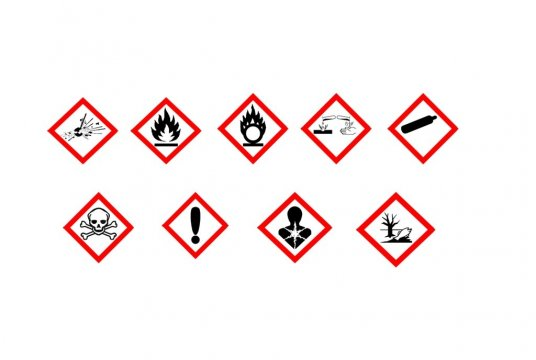 Získáno: 20. 3. 2023 z https://www.envigroup.cz/vystrazne-symboly-clp-co-znamenaji.htmlCo jsem se touto aktivitou naučil(a):………………………………………………………………………………………………………………………………………………………………………………………………………………………………………………………………………………………………………………………………………………………………………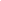 KationNázev kationtuBarva plameneLi+Na+K+Rb+Ca2+Sr2+Ba2+